Zespół do Obsługi Placówek 
Opiekuńczo-Wychowawczych Nr 2 
w Warszawie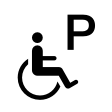 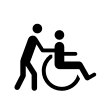 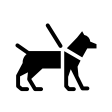 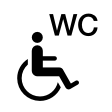 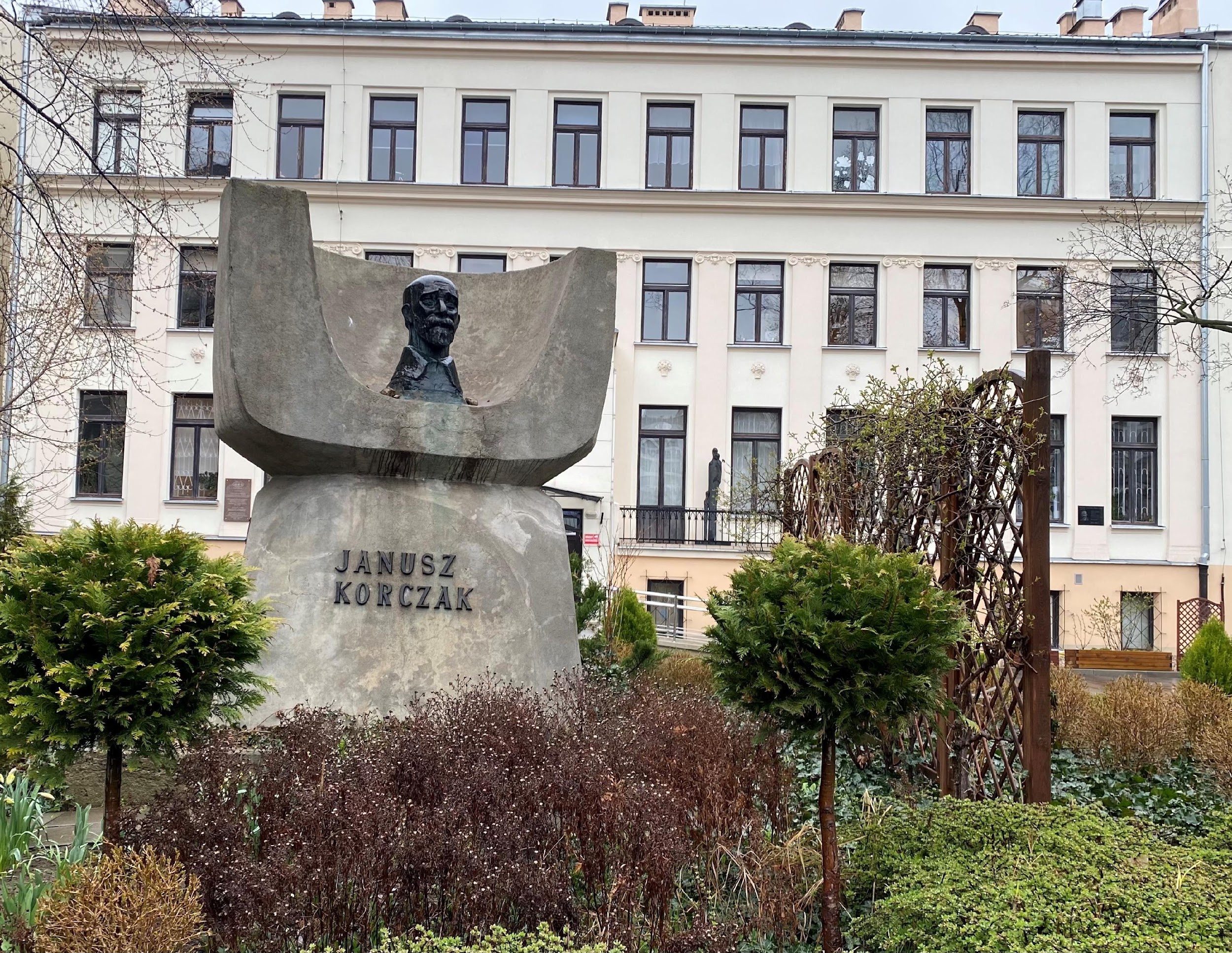 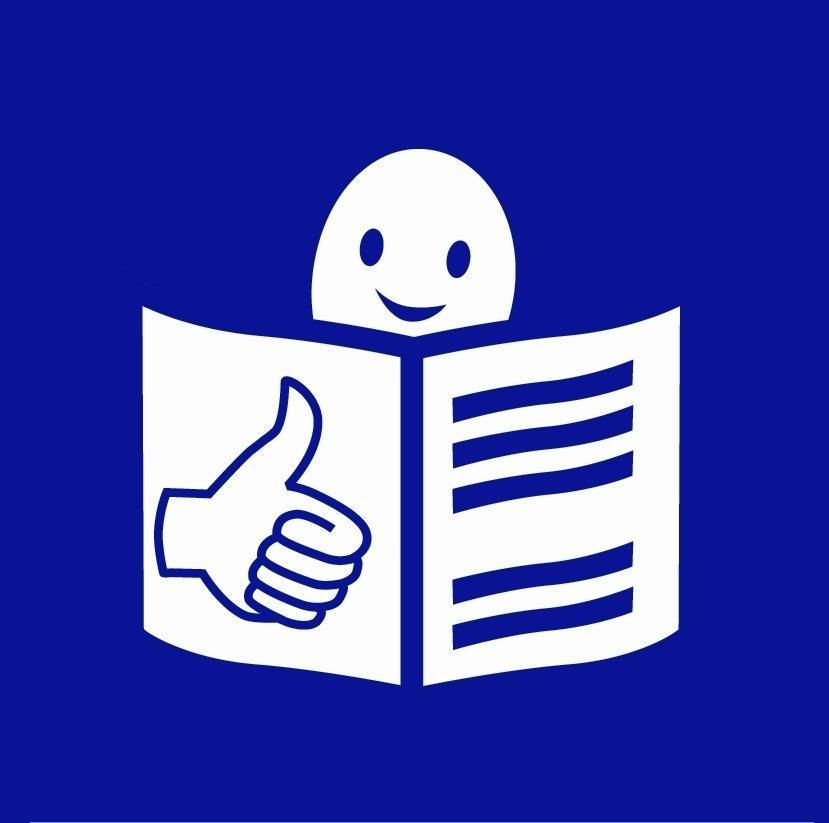 Czym jest Zespół do Obsługi Placówek 
Opiekuńczo-Wychowawczych Nr 2 
w Warszawie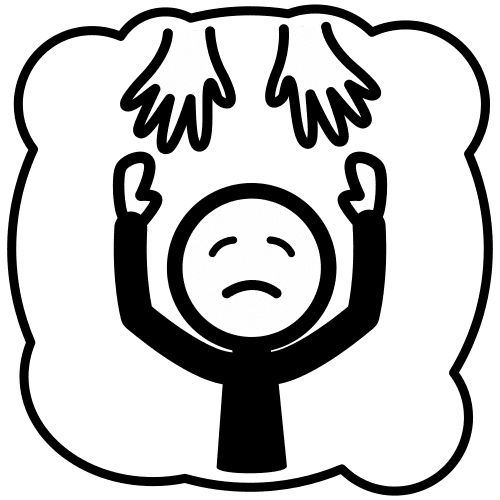 Zespół czuwa nad dobrym funkcjonowaniem
16 Placówek Opiekuńczo-Wychowawczych
z terenu miasta Warszawa.  
W Placówkach Opiekuńczo-Wychowawczych przebywają
i uczą się dzieci, którymi ich rodziny nie mogą 
się opiekować.
Dzięki zespołowi Placówki Opiekuńczo-Wychowawcze
dobrze opiekują się dziećmi i młodzieżą przez całą dobę. 
Taką placówką jest na przykład dom dziecka.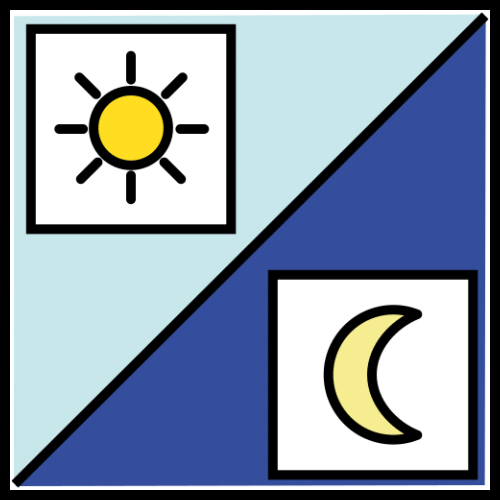 Czym zajmuje się Zespół do Obsługi Placówek Opiekuńczo-Wychowawczych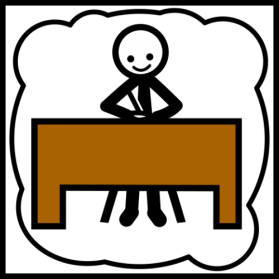 zespół dba, by w placówkach była odpowiednia ilość pieniędzy na różne cele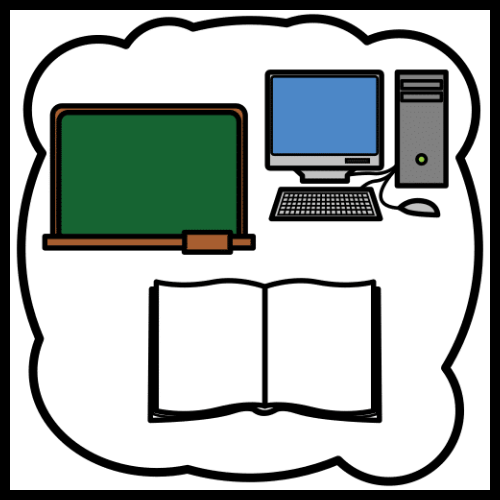 zespół zajmuje się sprawami pracowników placówekzespół dba o rozwój, zdrowie oraz naukę dzieci
i młodzieży w placówkachzespół dba o to, żeby dzieci i młodzież
w placówkach czuły się dobrze i bezpiecznie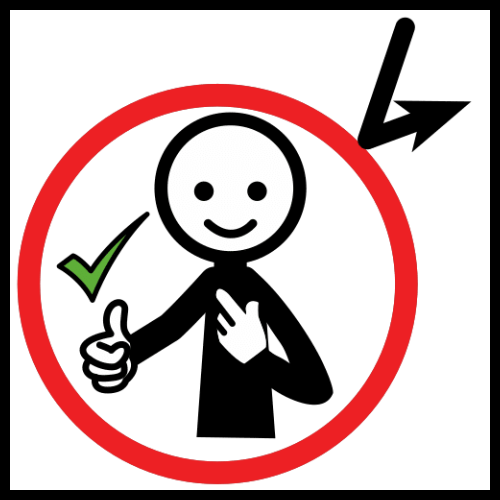 zespół dba, żeby w placówkach niczego nie brakowałozespół dba, żeby w placówkach dzieciom i młodzieży pomagali: psycholog, pedagog, logopeda i prawnikzespół stara się, żeby dzieci, które przebywają w placówkach, mogły wrócić do swoich domów rodzinnych.Co możesz załatwić w Zespole do Obsługi Placówek Opiekuńczo-Wychowawczych Nr 2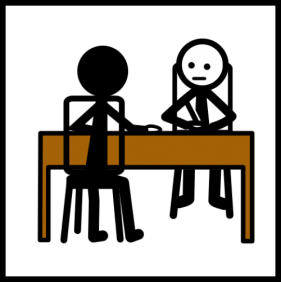 dowiedzieć się wszystkiego o Placówkach Opiekuńczo-Wychowawczych z miasta Warszawymożesz zapisać się do wolontariatu możesz odbyć tu praktyki studenckiemożesz starać się o to, żeby zostać zaprzyjaźnioną rodziną dla dzieci 
i młodzieży przebywających w placówkachdzieci i młodzież z placówek mogą porozmawiać o swojej przyszłościdzieci i młodzież z placówek mogą dostać u nas pieniądze 
na rozpoczęcie samodzielnego życia po wyprowadzce z placówki.Adres Zespołu do Obsługi Placówek Opiekuńczo-Wychowawczych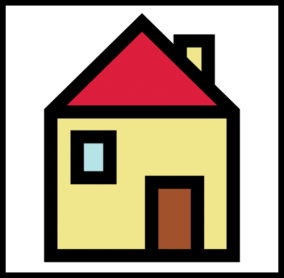 ul. Jaktorowska 601-202 WarszawaWskazówki dojazdu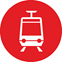 Najbliższe przystanki tramwajowe: Okopowa,
Muzeum Powstania WarszawskiegoKontakt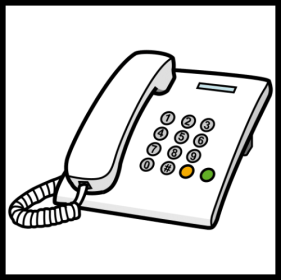 Numer telefonu: 22 691 77 10
Numer fax: 22 691 77 33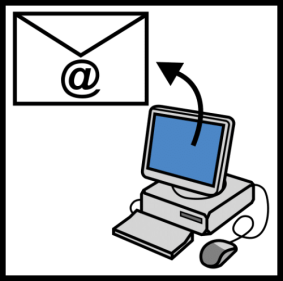 Adres mailowy: sekretariat@pow2.pl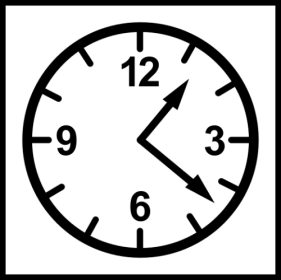 Godziny pracyOd poniedziałku do piątku 
w godzinach od 8:00 do 16:00. Więcej informacji dla osób 
z niepełnosprawnościami: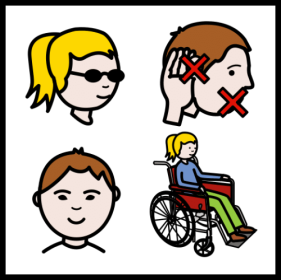 link do deklaracji dostępności“© European Easy-to-Read Logo: Inclusion Europe. More information at https://www.inclusion-europe.eu/easy-to-read/”
Symbole: http://www.arasaac.org/ udostępnione na licencji CC (BY-NC-SA)